П О Л О Ж Е Н И Еоб участии в проведении общественной акции-шествия                    «Бессмертный полк»в муниципальном образовании «Бирюсинское городское поселение», посвященной 71-й годовщине Победы в Великой Отечественной войне 1941-1945 годов1.ОБЩИЕ ПОЛОЖЕНИЯ1.1. Акция-шествие «Бессмертный полк» — общественная, некоммерческая, неполитическая, негосударственная гражданская инициатива, призванная сохранить в каждой семье, в каждом доме память о солдатах и офицерах Великой Отечественной войны 1941-1945 годов.1.2. Организатором и официальным координатором акции-шествия «Бессмертный полк» в Бирюсинском муниципальном образовании «Бирюсинское городское поселение» выступает Администрация Бирюсинского муниципального образования «Бирюсинского городского поселения» и Муниципальное казённое учреждение культуры «Краеведческий музей» г. Бирюсинска (Рабочая группа).1.3. Настоящее Положение определяет условия, сроки и порядок проведения акции-шествия «Бессмертный полк» на территории муниципального образования «Бирюсинское городское поселение».2. УСЛОВИЯ ПРОВЕДЕНИЯ АКЦИИ-ШЕСТВИЯ2.1. Участником акции-шествия может быть любой житель муниципального образования «Бирюсинского городского поселения» независимо от вероисповедания, национальности, политических и иных взглядов.2.2. Стать участником «Бессмертного полка» можно при одном условии: необходимо изготовить и пронести в колонне 9 мая 2015 года транспарант (фотографию) своего солдата, ветерана той войны, который уже никогда сам не сможет пройти на параде Победы.2.3. Для участия в данном проекте необходимо следующее:- узнать биографию деда, прадеда или другого родственника – ветерана Великой Отечественной войны 1941-1945 годов, не дожившего до наших дней;- изготовить транспарант/штендер с фотографией ветерана (размеры А - 4 ) с указанием фамилии, имени, отчества и воинского звания. Если фотография отсутствует, то можно изготовить транспарант/штендер без фотографии с указанием фамилии, имени, отчества и воинского звания ветерана, на плакате можно разместить эмблему акции «Бессмертный полк» (см. п.4 настоящего Положения).3. ПОРЯДОК ПРОВЕДЕНИЯ АКЦИИ-ШЕСТВИЯ3.1. Участники акции-шествия могут принять участие в формировании колонны «Бессмертного полка», изготовив транспарант с фотографией солдата Великой Отечественной войны.3.2. Транспаранты могут быть изготовлены лично участником акции, услугу в печати может оказать МКУК «Краеведческий музей» г. Бирюсинска  по адресу: г. Бирюсинск ул. Калинина, дом 1, тел. 8-395-637-14-90, e-mail: bir-museum@yandex.ru.3.3. Обязательное условие участия в акции: необходимость подтверждения о своем участии в акции-шествии в срок до 25 апреля 2016 года по адресу электронной почты bir-museum@yandex.ru  или по телефону  Рабочей группы:   тел. 8-935-637-14-90 (г. Бирюсинск, ул. Калинина, 1(Краеведческий музей)Информация для подачи заявки:-  Ф.И.О. лица, подающего заявку;-  конт.телефон лица, подающего заявку;-  Ф.И.О., участника Великой Отечественной войны.3.4.     Участникам акции рекомендуется предоставить накопительный материал  о роли наших земляков в Победе Великой Отечественной войны  (для его сохранения будущему поколению).Под накопительным материалом понимается:- биография участника Великой Отечественной войны;- фото участника ВОВ;- любой фотоматериал, связанный с жизнью и службой участника ВОВ;- отсканированные фронтовые письма, газеты, зарисовки, дневники участника ВОВ;- фото наград и документов, подтверждающих их подлинность;- любые другие материалы и фото, отсканированные изображения, связанные с фронтовой жизнью участника ВОВ.Накопительный материал сдается в электронном и распечатанном виде в МКУК «Краеведческий музей» (на диске и в папке соответственно)  в любое время.Примечание: папка с накопительным материалом не возвращается.По всем вопросам можете к сотрудникам Краеведческого музея.3.5. Место  сбора для желающих принять участие в акции-шествии «Бессмертный полк» –   9 мая 2016 года в 10.30 ч.-  Сквер Победы по ул. Заводской (напротив Праздничной площади).4. ИЗГОТОВЛЕНИЕ ТРАНСПАРАНТА4.1. Транспарант делается по единому образцу: (размеры полотна 30*40 см, длина ручки – 50 см.), с фотографией ветерана формата А4, указанием его фамилии, имени, отчества и воинского звания.4.2. Если портрета нет, на плакате можно разместить эмблему акции «Бессмертный полк», скачать ее можно по ссылке:  emblema_bessmertnogo_polka.pdf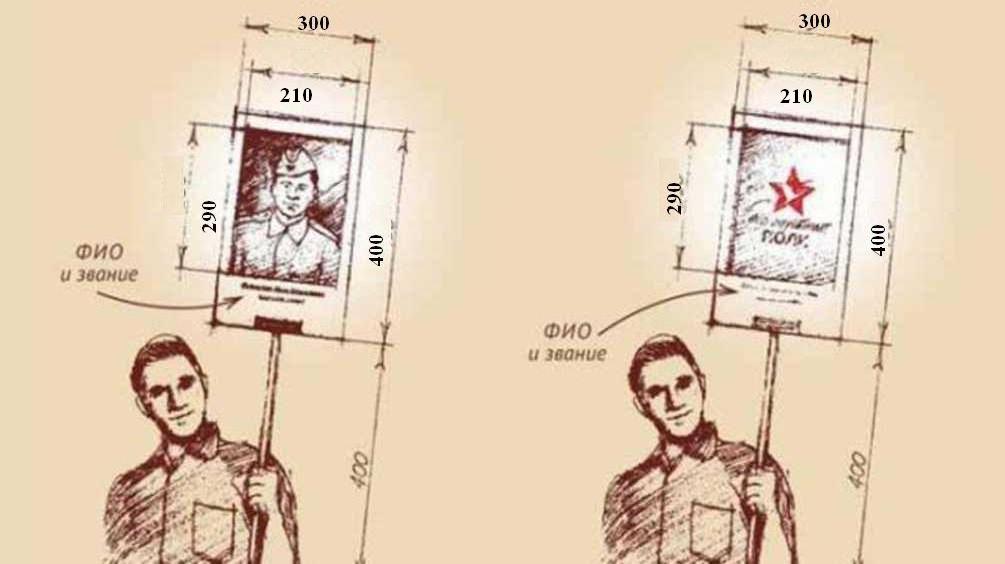 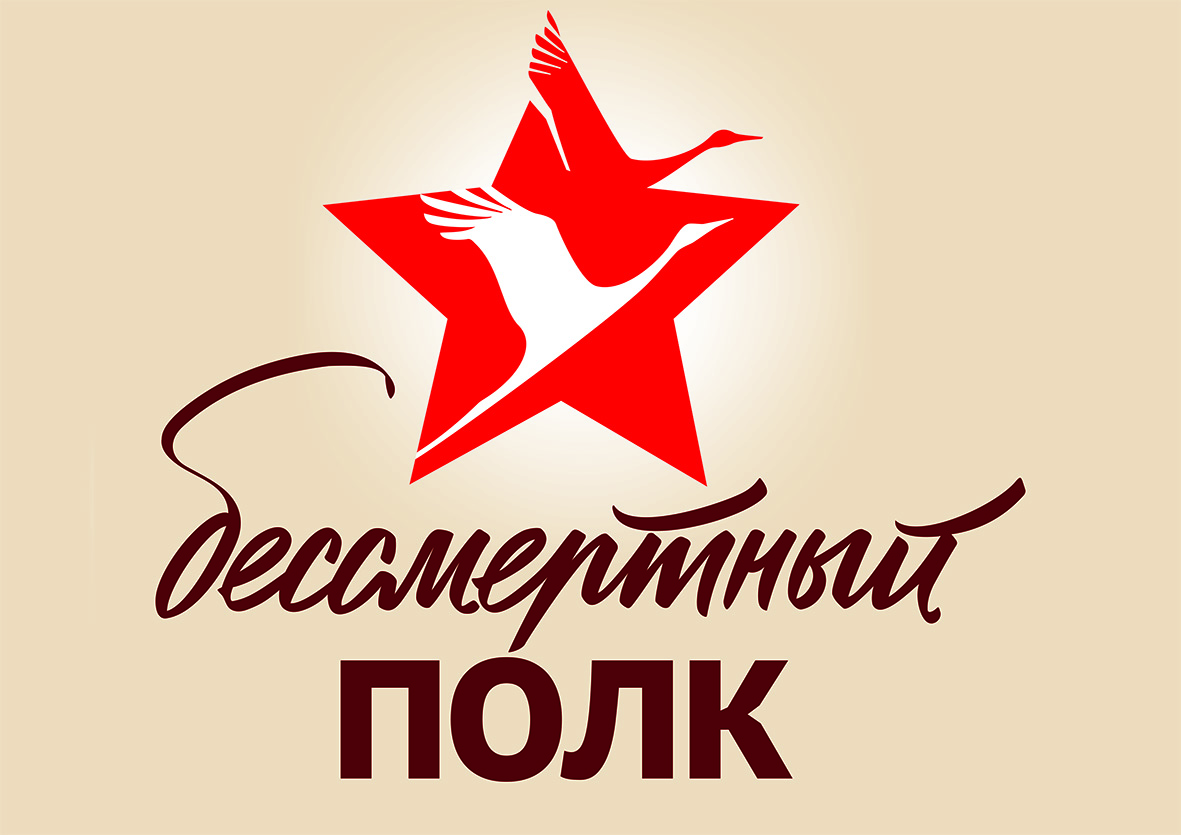 